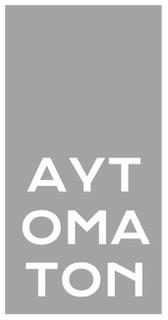 Τίτλος ΆρθρουΣυγγραφέας*, Δεύτερος Συγγραφέας**, Τρίτος Συγγραφέας***ΠερίληψηΠερίληψη είναι μια συνοπτική και περιεκτική περιγραφή του κειμένου σας. Είναι αυτόνομο κείμενο που χωρίς να προδίδει το αρχικό, το υποκαθιστά. Σκοπός της είναι να το περιγράψει, χωρίς να παρέχει λεπτομέρειες, σχολιασμούς ή κριτική. Οι περιλήψεις πρέπει να εξηγούν την εργασία σας όσο το δυνατόν πιο συμπυκνωμένα και με σαφήνεια, ώστε οι αναγνώστες/τριες να γνωρίζουν επακριβώς τι αφορά το κείμενο. Η περίληψή σας πρέπει να είναι περίπου 150-200 λέξεις.		Λέξεις κλειδιά: ελεύθερος χρόνος, δημιουργικές βιομηχανίες, εικονικά περιβάλλοντα, τεχνο-πολιτισμός, κοινωνική δικτύωση (μέχρι 5 λέξεις κλειδιά)Paper TitleAuthor*, Second Author**, Third Author***AbstractAn abstract is a short summary of your paper. It is intended to describe your work without going into great detail. Abstracts should be self-contained and concise, explaining your work as briefly and clearly as possible, so that readers know exactly what the paper is about. Your abstract should be around 150-200 words.Keywords: post-Fordism, digital labor, social networking, gaming, fandoms (max 5 keywords)Εισαγωγή (ή άλλος τίτλος εισαγωγικού κεφαλαίου)	Το παρόν πρότυπο χρησιμεύει για τη διευκόλυνση των συγγραφέων. Ως εκ τούτου δε θα πρέπει να αλλάξετε τις γραμματοσειρές ή το μέγεθός τους, το διάστιχο, την ευθυγράμμιση του κειμένου, τα περιθώρια των σελίδων ή τα διαστήματα μεταξύ των κεφαλαίων. Όπου υπάρχει διαφοροποίηση στο μέγεθος ή στο είδος (έντονο ή πλάγια) της γραμματοσειράς, θα πρέπει να διατηρηθεί όπως εμφανίζεται σε αυτό το πρότυπο. Το κείμενο θα πρέπει να ξεκινά στην επόμενη σελίδα μετά από την περίληψη. Δεν απαιτείται κάποια αυστηρή δομή όπως «Μέθοδοι», «Αποτελέσματα», «Συμπεράσματα», κοκ., ωστόσο αυτά θα πρέπει με κάποιο τρόπο να γίνονται εμφανή και να τεκμηριώνονται κατά την εκτύλιξη του κειμένου. Χρησιμοποιείστε «υποσημειώσεις» (footnotes) και όχι «σημειώσεις τέλους» (endnotes). Φροντίστε οι υποσημειώσεις σας να είναι συνοπτικές, πραγματικά αναγκαίες, και αποφύγετε τη χρήση τους για παραπομπές. Η μορφολογία των υποσημειώσεων θα πρέπει να ακολουθεί τις προεπιλεγμένες ρυθμίσεις του Microsoft Word (Times New Roman, μέγεθος 10, διάστημα 1).  Κυρίως μέρος (κεφάλαια)Όλα τα ξενικά ονόματα θα πρέπει να αναγράφονται με ελληνικούς χαρακτήρες, και κάθε πρώτη φορά που εμφανίζονται να αναφέρεται το όνομά τους σε παρένθεση, π.χ.: «Η περίπτωση του Ντελέζ (Deleuze) θα μας επιτρέψει να δούμε διαφορετικά γνωρίσματα στη συγκρότηση του υποκείμενου.» Αντίθετα, στις υποσημειώσεις τα ονόματα να διατηρούνται με τους λατινικούς χαρακτήρες. Οι αριθμοί από το ένα έως το δέκα να αναγράφονται όπως εδώ, δηλαδή ολογράφως. Από το 11 και πάνω, να αναγράφονται με αριθμητικούς χαρακτήρες. Οι ημερομηνίες να αναγράφονται ως εξής: 3 Νοεμβρίου 1986· και οι δεκαετίες αντίστοιχα: «στις δεκαετίες του 1980 και 1990 […]» ή «το 1986». Για τα τελικά ν και άλλους γραμματικούς κανόνες, συμβουλευτείτε τη Γραμματική Νέας Ελληνικής Γλώσσας των Σωφρόνη Χατζησαββίδη και Αθανασία Χατζησαββίδου.Οι πηγές του άρθρου να αναφέρονται με παραπομπές εντός του κειμένου (in text citations). Για ένα παράδειγμα αναφοράς έργου με έναν συγγραφέα: (Rancière 2009), και παρόμοια, σε περίπτωση που η αναφορά στο έργο αφορά μια συγκεκριμένη σελίδα: (Rancière 2009: 47). Όταν έχετε αναφορά σε έργο δύο συγγραφέων: (Dentice & Dietert 2015)· και σε έργο με παραπάνω από δύο συγγραφείς: (Pink, κ.α. 2016). Όταν αναφέρεστε σε δύο ή παραπάνω έργα: (Παπαηλία & Πετρίδης 2015, Pink, κ.α. 2016). Τέλος, όταν αναφέρεστε στο ίδιο έργο στην ακριβώς επόμενη παραπομπή, χρησιμοποιήστε (ό.π.), και για αναφορά σε άλλη σελίδα (ό.π.: 48).Να αναφέρεστε πάντα στη χρονολογία της έκδοσης που χρησιμοποιείτε, και όχι της αρχικής δημοσίευσης, για παράδειγμα: (βλ. Bergson 2013). Οι πλήρεις παραπομπές (με τις αρχικές χρονολογίες έκδοσης) να παρατίθενται στο τέλος του άρθρου και μόνο αν κρίνεται απαραίτητο από τον/τη συγγραφέα του κειμένου. Το Αυτόματον, ακολουθεί τον οδηγό παραπομπής του Σικάγο. Για λεπτομέρειες, βλ. https://www.citethisforme.com/guides/chicago-author-date). Σε περίπτωση που θέλετε να βάλετε κάποιο παράθεμα, από κάποιο έργο, άρθρο ή συνέντευξη και αυτό ξεπερνάει τις 50 λέξεις –όπως θα μπορούσε να ήταν η εν λόγω παράγραφος–, τότε χρησιμοποιήστε τα συγκεκριμένα περιθώρια, χωρίς να χρησιμοποιήσετε εισαγωγικά. Η όποια αναφορά χρειάζεται να γίνει, μπορεί να μπει είτε στο τέλος της προηγούμενης παραγράφου (π.χ. Ο Ντελέζ (2004: 78) θα πει ως προς αυτό:), είτε στο τέλος του παραθέματος, όπως εδώ (Deleuze 2004: 78).Υποκεφάλαια (αν απαιτούνται)Εντός του κειμένου μπορείτε να προσθέσετε φωτογραφίες, πίνακες ή γραφήματα. Αν χρειάζεται να συνοδεύσετε το κείμενο με κάποια φωτογραφία χρησιμοποιήστε τις πιο κοινές μορφές αρχείων (όπως jpg ή png), και κρατήστε μικρό το μέγεθός τους. Οι φωτογραφίες θα πρέπει να βρίσκονται τόσο εντός του κειμένου όσο και να κατατεθούν ξεχωριστά. Εντός του κειμένου θα πρέπει να είναι αριθμημένα με αύξουσα σειρά και να υποδεικνύονται από τη λεζάντα τους. Οι πίνακες και τα γραφήματα θα πρέπει να βρίσκονται εντός του κειμένου, και να έχουν άμεση αναφορά σε αυτό. Φροντίστε να έχετε άδεια δημοσίευσης όπου κρίνεται αναγκαίο.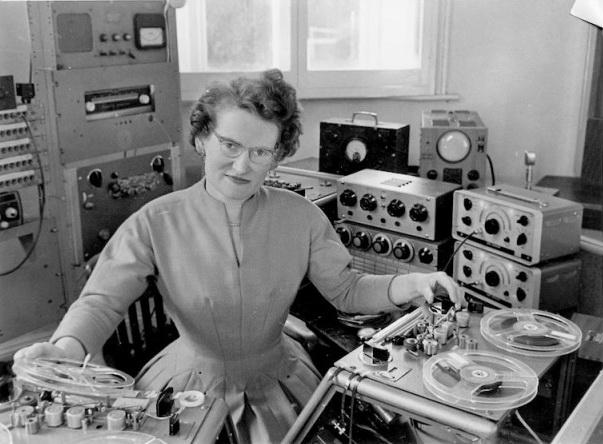 1. Εικόνα 2β: Η Βρετανίδα μουσικός Daphne Oram με το δικής της κατασκευής «Oramic» στο Oramics Studios for Electronic Composition.Υπάρχουν πολλοί τρόποι για να συμπεριλάβετε κάποιο πολυμεσικό υλικό. Για βίντεο ή μουσικό κομμάτι, μπορείτε να χρησιμοποιήσετε κάποιον σύνδεσμο που θα παραπέμπει σε δικό σας λογαριασμό σε μια εξωτερική πλατφόρμα (στα youtube ή soundcloud). Μπορείτε επίσης να χρησιμοποιήσετε έναν QR κωδικό. Σε αυτή την περίπτωση, λάβετε υπόψη πως θα απαιτείται η χρήση κινητού κατά την ανάγνωση, γεγονός που ίσως να δυσχεραίνει τη μεταχείριση του πολυμεσικού υλικού. Μετά από κάθε πίνακα, φωτογραφία ή παράθεμα (που απαιτεί εσωτερικές εσοχές), να ξεκινάτε την παράγραφο όπως σε αυτό το παράδειγμα, δηλαδή χωρίς την εσοχή της παραγράφου.Κάθε φορά που αναφέρεστε στον τίτλο ενός έργου να χρησιμοποιείτε πλάγια γράμματα και να έχετε την κάθε λέξη (όχι τους συνδέσμους) με κεφαλαία, όπως π.χ., «Ο Μπένγιαμιν στο Έργο Τέχνης θα το διατυπώσει κατηγορηματικά.» Επίσης, για εισαγωγικά χρησιμοποιήστε τα ελληνικά διπλά γωνιώδη («»), και σε αυτά «κλείστε» κυρίως παραθέματα που αναφέρονται αυτολεξεί και δεν ξεπερνάνε τις 50 λέξεις. Επίσης, χρησιμοποιήστε εισαγωγικά σε λέξεις ή φράσεις που θέλετε να απομονώσετε από τα συμφραζόμενά τους, για να τις ορίσετε, ή για να τους δώσετε νόημα διαφορετικό από το συνηθισμένο, π.χ. ειρωνικό. Τέλος, χρησιμοποιείστε εισαγωγικά στις ονομασίες εταιρειών, στους τίτλους άρθρων από περιοδικά κ.α., όπως για παράδειγμα: «Η ταινία The Matrix κυκλοφόρησε το 1999 από την “Warner Bros”». Στη περίπτωση που χρειάζεται να μπουν εισαγωγικά σε ένα κείμενο που είναι ήδη σε εισαγωγικά –όπως στο παράδειγμα που προηγήθηκε– τότε για τα εισαγωγικά αυτά χρησιμοποιείστε τα διπλά ανωφερή εισαγωγικά (“ ”), ενώ σε τρίτο επίπεδο εσωτερικά χρησιμοποιείστε τα μονά ανωφερή εισαγωγικά (‘ ’). ΑναφορέςΒιβλίαBergson, Henri. 2013 [1896]. Ύλη και Μνήμη: Δοκίμιο για τη Σχέση Σώματος και Πνεύματος. Αθήνα: Ροές. Rancière, Jacque. 2009. The Emancipated Spectator. Λονδίνο: Verso.Παπαηλία, Πηνελόπη, και Πέτρος Πετρίδης. 2015. Ψηφιακή Εθνογραφία. Αθήνα: Κάλλιπος. Διαθέσιμο στο: http://hdl.handle.net/11419/6117.Pink, Sarah, κ.α. 2016. Digital Ethnography: Principles and Practice. Λονδίνο: Sage Publications.Άρθρα σε περιοδικάBuck-Morss, Susan. 1996. «Αισθητική-Αναισθητική: Μια επανεξέταση του δοκιμίου του Walter Benjamin για το έργο τέχνης». Πλανόδιον 23: 348-384. Dentice, Dianne, και Michelle Dietert. 2015. «Liminal Spaces and the Transgender Experience». Theory in Action 8: 69-96.Rietveld, C. Hillegonda. 2011. «Disco’s revenge: House music’s nomadic memory». Dancecult: Journal of Electronic Dance Music Culture 2(1): 4-23.Tiziana, Terranova. 2014. «Red stack attack! Algorithms, capital and the automation of the common». Euronomade. http://www.euronomade.info/?p=2268.  Άρθρα σε συλλογικούς τόμουςErnst, Wolfgang. 2014. «Temporalizing presence and ‘re-presencing’ the past: The techno-traumatic affect». Στο Timing of Affect: Epistemologies, Aesthetics, Politics, 149-159. Ζυρίχη και Βερολίνο: Diaphanes.Hall, Stuart. 1992. «What is this “Black” in Black Popular Culture?». Στο Stuart Hall: Critical Dialogues in Cultural Studies, 468-478. Λονδίνο και Νέα Υόρκη: Routledge, 1996.